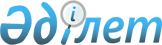 Маңғыстау облыстық мәслихатының 2021 жылғы 14 желтоқсандағы № 8/99 "2022-2024 жылдарға арналған облыстық бюджет туралы" шешіміне өзгерістер енгізу туралыМаңғыстау облыстық мәслихатының 2022 жылғы 24 тамыздағы № 13/150 шешімі. Қазақстан Республикасының Әділет министрлігінде 2022 жылғы 6 қыркүйекте № 29427 болып тіркелді
      Маңғыстау облыстық мәслихаты ШЕШТІ:
      1. Маңғыстау облыстық мәслихатының "2022-2024 жылдарға арналған облыстық бюджет туралы" 2021 жылғы 14 желтоқсандағы № 8/99 шешіміне (Нормативтік құқықтық актілерді мемлекеттік тіркеу тізілімінде № 26086 болып тіркелген) келесідей өзгерістер енгізілсін:
      1 тармақ жаңа редакцияда жазылсын:
      "1. 2022 - 2024 жылдарға арналған облыстық бюджет 1, 2 және 3 қосымшаларына сәйкес, оның ішінде 2022 жылға келесідей көлемдерде бекітілсін:
      1) кірістер – 304 840 631,6 мың теңге, оның ішінде:
      салықтық түсімдер бойынша – 135 507 001,1 мың теңге;
      салықтық емес түсімдер бойынша – 9 763 215,8 мың теңге;
      негізгі капиталды сатудан түсетін түсімдер – 295 489,0 мың теңге;
      трансферттер түсімдері – 159 274 925,7 мың теңге;
      2) шығындар – 301 769 787,8 мың теңге;
      3) таза бюджеттік кредиттеу – 95 723,0 мың теңге, оның ішінде:
      бюджеттік кредиттер – 10 495 690,0 мың теңге;
      бюджеттік кредиттерді өтеу – 10 399 967,0 мың теңге; 
      4) қаржы активтерімен жасалатын операциялар бойынша сальдо – 0 теңге, оның ішінде:
      қаржы активтерін сатып алу – 0 теңге;
      мемлекеттің қаржы активтерін сатудан түсетін түсімдер – 0 теңге;
      5) бюджет тапшылығы – 2 975 120,8 мың теңге;
      6) бюджет тапшылығын қаржыландыру – - 2 975 120,8 мың теңге, оның ішінде:
      қарыздар түсімі – 7 686 074,0 мың теңге;
      қарыздарды өтеу – 11 036 297,0 мың теңге;
      бюджет қаражатының пайдаланылатын қалдықтары – 375 102,2 теңге.";
      көрсетілген шешімнің 1 қосымшасы осы шешімнің қосымшасына сәйкес жаңа редакцияда жазылсын.
      2. Осы шешім 2022 жылдың 1 қаңтарынан бастап қолданысқа енгізіледі. 2022 жылға арналған облыстық бюджет
      Ескерту: 
      аббревиатураның ажыратылып жазылуы:
      ЖИТС- жұқтырылған иммун тапшылығы синдромы.
					© 2012. Қазақстан Республикасы Әділет министрлігінің «Қазақстан Республикасының Заңнама және құқықтық ақпарат институты» ШЖҚ РМК
				
      Маңғыстау облыстық мәслихатының хатшысы 

Н. Тумышев
Маңғыстау облыстық мәслихатының2022 жылғы 24 тамыздағы№ 13/150  шешімінеқосымшаМаңғыстау облыстық мәслихатының 2021 жылғы 14 желтоқсандағы № 8/99 шешіміне1-қосымша
Санаты
Сыныбы
Сыныбы
Кіші сыныбы
Атауы
Сомасы, мың теңге
1
1
1
1
2
3
1.КІРІСТЕР
304 840 631,6
1
САЛЫҚТЫҚ ТҮСІМДЕР
135 507 001,1
01
Табыс салығы
83 797 155,6
1
Корпоративтік табыс салығы
22 844 057,4
2
Жеке табыс салығы
60 953 098,2
03
Әлеуметтік салық
48 794 886,5
1
Әлеуметтік салық
48 794 886,5
05
Тауарларға, жұмыстарға және қызметтерге салынатын iшкi салықтар 
2 914 950,0
3
Табиғи және басқа да ресурстарды пайдаланғаны үшiн түсетiн түсiмдер
2 474 692,0
4
Кәсiпкерлiк және кәсiби қызметтi жүргiзгенi үшiн алынатын алымдар
440 258,0
07
Басқа да салықтар
9,0
1
Басқа да салықтар
9,0
2
САЛЫҚТЫҚ ЕМЕС ТҮСІМДЕР
9 763 215,8
01
Мемлекеттік меншіктен түсетін кірістер
1 619 281,0
1
Мемлекеттік кәсіпорындардың таза кірісі бөлігінің түсімдері
154 752,0
3
Мемлекет меншігіндегі акциялардың мемлекеттік пакеттеріне дивидендтер
19 362,0
4
Мемлекет меншігіндегі заңды тұлғалардағы қатысу үлесіне кірістер
67 384,0
5
Мемлекет меншігіндегі мүлікті жалға беруден түсетін кірістер
65 402,0
7
Мемлекеттік бюджеттен берілген кредиттер бойынша сыйақылар
1 312 381,0
04
Мемлекеттік бюджеттен қаржыландырылатын, сондай-ақ Қазақстан Республикасы Ұлттық Банкінің бюджетінен (шығыстар сметасынан) қамтылатын және қаржыландырылатын мемлекеттік мекемелер салатын айыппұлдар, өсімпұлдар, санкциялар, өндіріп алулар
1 606 590,0
1
Мұнай секторы ұйымдарынан және Жәбірленушілерге өтемақы қорына түсетін түсімдерді қоспағанда, мемлекеттік бюджеттен қаржыландырылатын, сондай-ақ Қазақстан Республикасы Ұлттық Банкінің бюджетінен (шығыстар сметасынан) қамтылатын және қаржыландырылатын мемлекеттік мекемелер салатын айыппұлдар, өсімпұлдар, санкциялар, өндіріп алулар
1 606 590,0
06
Басқа да салықтық емес түсiмдер
6 537 344,8
1
Басқа да салықтық емес түсiмдер
6 537 344,8
3
НЕГІЗГІ КАПИТАЛДЫ САТУДАН ТҮСЕТІН ТҮСІМДЕР
295 489,0
01
Мемлекеттік мекемелерге бекітілген мемлекеттік мүлікті сату
295 489,0
1
Мемлекеттік мекемелерге бекітілген мемлекеттік мүлікті сату
295 489,0
4
ТРАНСФЕРТТЕРДІҢ ТҮСІМДЕРІ
159 274 925,7
01
Төмен тұрған мемлекеттiк басқару органдарынан трансферттер 
42 255 370,7
2
Аудандық (облыстық маңызы бар қалалардың) бюджеттерден трансферттер
42 255 370,7
02
Мемлекеттік басқарудың жоғары тұрған органдарынан түсетін трансферттер
117 019 555,0
1
Республикалық бюджеттен түсетін трансферттер
117 019 555,0
Функционалдық топ
Кіші функция
Бюджеттік бағдарламалардың әкімшісі
Бағдарлама
Атауы
Сомасы, мың теңге
1
2
3
4
5
6
2. ШЫҒЫНДАР
301 769 787,8
01
Жалпы сипаттағы мемлекеттік қызметтер
4 052 178,0
1
Мемлекеттiк басқарудың жалпы функцияларын орындайтын өкiлдi, атқарушы және басқа органдар
2 581 756,0
110
Облыс мәслихатының аппараты
139 949,0
001
Облыс мәслихатының қызметін қамтамасыз ету жөніндегі қызметтер
114 550,0
003
Мемлекеттік органның күрделі шығыстары
2 800,0
005
Мәслихаттар депутаттары қызметінің тиімділігін арттыру
7 498,0
113
Төменгі тұрған бюджеттерге берілетін нысаналы ағымдағы трансферттер
15 101,0
120
Облыс әкімінің аппараты
2 092 337,0
001
Облыс әкімінің қызметін қамтамасыз ету жөніндегі қызметтер
1 889 058,0
007
Ведомстволық бағыныстағы мемлекеттік мекемелер мен ұйымдардың күрделі шығыстары
153 878,0
009
Аудандық маңызы бар қалалардың, ауылдардың, кенттердің, ауылдық округтердің әкімдерін сайлауды қамтамасыз ету және өткізу
49 401,0
263
Облыстың ішкі саясат басқармасы
169 499,0
075
Облыс Қазақстан халқы Ассамблеясының қызметін қамтамасыз ету
169 499,0
282
Облыстың тексеру комиссиясы
179 971,0
001
Облыстың тексеру комиссиясының қызметін қамтамасыз ету жөніндегі қызметтер 
179 971,0
2
Қаржылық қызмет
1 021 178,0
257
Облыстың қаржы басқармасы
1 021 178,0
001
Жергілікті бюджетті атқару және коммуналдық меншікті басқару саласындағы мемлекеттік саясатты іске асыру жөніндегі қызметтер
256 973,0
009
Жекешелендіру, коммуналдық меншікті басқару, жекешелендіруден кейінгі қызмет және осыған байланысты дауларды реттеу
22 133,0
113
Төменгі тұрған бюджеттерге берілетін нысаналы ағымдағы трансферттер
742 072,0
5
Жоспарлау және статистикалық қызмет
239 570,0
258
Облыстың экономика және бюджеттік жоспарлау басқармасы
239 570,0
001
Экономикалық саясатты, мемлекеттік жоспарлау жүйесін қалыптастыру мен дамыту саласындағы мемлекеттік саясатты іске асыру жөніндегі қызметтер
230 330,0
061
Бюджеттік инвестициялар және мемлекеттік-жекешелік әріптестік, оның ішінде концессия мәселелері жөніндегі құжаттаманы сараптау және бағалау
9 240,0
9
Жалпы сипаттағы өзге де мемлекеттiк қызметтер
209 674,0
269
Облыстың дін істері басқармасы
135 177,0
001
Жергілікті деңгейде дін істер саласындағы мемлекеттік саясатты іске асыру жөніндегі қызметтер
77 181,0
005
Өңірде діни ахуалды зерделеу және талдау
57 996,0
288
Облыстың құрылыс, сәулет және қала құрылысы басқармасы
74 497,0
061
Мемлекеттік органдардың объектілерін дамыту
74 497,0
02
Қорғаныс
1 308 154,0
1
Әскери мұқтаждар
149 097,0
120
Облыс әкімінің аппараты
33 517,4
010
Жалпыға бірдей әскери міндетті атқару шеңберіндегі іс-шаралар
33,0
011
Аумақтық қорғанысты даярлау және облыс ауқымдағы аумақтық қорғаныс
33 484,4
736
Облыстың жұмылдыру даярлығы және азаматтық қорғау басқармасы
115 579,6
003
Жалпыға бірдей әскери міндетті атқару шеңберіндегі іс-шаралар
10 253,0
007
Аумақтық қорғанысты дайындау және облыстық ауқымдағы аумақтық қорғанысы
105 326,6
2
Төтенше жағдайлар жөнiндегi жұмыстарды ұйымдастыру
1 159 057,0
287
Облыстық бюджеттен қаржыландырылатын табиғи және техногендік сипаттағы төтенше жағдайлар, азаматтық қорғаныс саласындағы уәкілетті органдардың аумақтық органы
801 837,0
002
Аумақтық органның және ведомстволық бағынысты мемлекеттік мекемелерінің күрделі шығыстары
431 935,0
004
Облыс ауқымдағы төтенше жағдайлардың алдын алу және оларды жою
369 902,0
288
Облыстың құрылыс, сәулет және қала құрылысы басқармасы
21 419,0
010
Жұмылдыру дайындығы және төтенше жағдайлар объектілерін дамыту
21 419,0
736
Облыстың жұмылдыру даярлығы және азаматтық қорғау басқармасы
335 801,0
001
Облыстың жұмылдыру даярлығы және азаматтық қорғау басқармасы
30 918,0
009
Мемлекеттік органның күрделі шығыстары
4 883,0
032
Ведомстволық бағыныстағы мемлекеттік мекемелер мен ұйымдардың күрделі шығыстары
300 000,0
03
Қоғамдық тәртіп, қауіпсіздік, құқықтық, сот, қылмыстық-атқару қызметі
11 149 985,0
1
Құқық қорғау қызметi
11 149 985,0
252
Облыстық бюджеттен қаржыландырылатын атқарушы ішкі істер органы
11 032 145,0
001
Облыс аумағында қоғамдық тәртіптті және қауіпсіздікті сақтауды қамтамасыз ету саласындағы мемлекеттік саясатты іске асыру жөніндегі қызметтер
8 955 872,0
003
Қоғамдық тәртіпті қорғауға қатысатын азаматтарды көтермелеу
3 063,0
006
Мемлекеттік органның күрделі шығыстары
2 073 210,0
288
Облыстың құрылыс, сәулет және қала құрылысы басқармасы
117 840,0
005
Ішкі істер органдарының объектілерін дамыту
117 840,0
04
Білім беру
150 131 449,0
1
Мектепке дейiнгi тәрбие және оқыту
24 545 611,0
261
Облыстың білім басқармасы
24 545 611,0
081
Мектепке дейінгі тәрбиелеу және оқыту
14 361 062,0
200
Мектепке дейінгі тәрбие мен оқыту ұйымдарының қызметін қамтамасыз ету және оларда медициналық қызмет көрсетуді ұйымдастыру
1 027 708,0
202
Мектепке дейінгі білім беру ұйымдарында мемлекеттік білім беру тапсырысын іске асыруға
9 156 841,0
2
Бастауыш, негізгі орта және жалпы орта білім беру
105 465 601,0
261
Облыстың білім басқармасы
90 074 699,0
003
Арнайы білім беретін оқу бағдарламалары бойынша жалпы білім беру
3 925 364,0
006
Мамандандырылған білім беру ұйымдарында дарынды балаларға жалпы білім беру
2 002 582,0
055
Балалар мен жасөспірімдерге қосымша білім беру
2 859 509,0
082
Мемлекеттік бастауыш, негізгі және жалпы орта білім беру ұйымдарында жалпы білім беру
59 545 816,0
083
Ауылдық жерлерде оқушыларды жақын жердегі мектепке дейін тегін алып баруды және одан алып қайтуды ұйымдастыру
502 342,0
203
Мемлекеттік орта білім беру ұйымдарында жан басына шаққандағы қаржыландыруды іске асыруға
21 239 086,0
285
Облыстың дене шынықтыру және спорт басқармасы
6 179 373,0
006
Балалар мен жасөспірімдерге спорт бойынша қосымша білім беру
6 179 373,0
288
Облыстың құрылыс, сәулет және қала құрылысы басқармасы
9 211 529,0
012
Бастауыш, негізгі орта және жалпы орта білім беру объектілерін салу және реконструкциялау
9 211 529,0
4
Техникалық және кәсіптік, орта білімнен кейінгі білім беру
8 576 775,0
253
Облыстың денсаулық сақтау басқармасы
451 328,0
043
Техникалық және кәсіптік, орта білімнен кейінгі білім беру ұйымдарында мамандар даярлау
451 328,0
261
Облыстың білім басқармасы
8 125 447,0
024
Техникалық және кәсіптік білім беру ұйымдарында мамандар даярлау
8 125 447,0
5
Мамандарды қайта даярлау және біліктіліктерін арттыру
2 192 405,0
120
Облыс әкімінің аппараты
16 494,0
019
Сайлау процесіне қатысушыларды оқыту
16 494,0
253
Облыстың денсаулық сақтау басқармасы
4 350,0
003
Кадрлардың біліктілігін арттыру және оларды қайта даярлау
4 350,0
261
Облыстың білім басқармасы
2 171 561,0
052
Нәтижелі жұмыспен қамтуды және жаппай кәсіпкерлікті дамытудың 2017 – 2021 жылдарға арналған "Еңбек" мемлекеттік бағдарламасы шеңберінде кадрлардың біліктілігін арттыру, даярлау және қайта даярлау
2 171 561,0
6
Жоғары және жоғары оқу орнынан кейін бiлiм беру
817 975,0
261
Облыстың білім басқармасы
817 975,0
057
Жоғары, жоғары оқу орнынан кейінгі білімі бар мамандар даярлау және білім алушыларға әлеуметтік қолдау көрсету
817 975,0
9
Бiлiм беру саласындағы өзге де қызметтер 
8 533 082,0
261
Облыстың білім басқармасы
8 533 082,0
001
Жергілікті деңгейде білім беру саласындағы мемлекеттік саясатты іске асыру жөніндегі қызметтер
656 420,0
005
Мемлекеттік білім беру ұйымдар үшін оқулықтар мен оқу-әдiстемелiк кешендерді сатып алу және жеткізу
172 948,0
007
Облыстық, аудандық (қалалық) ауқымдардағы мектеп олимпиадаларын, мектептен тыс іс-шараларды және конкурстар өткізу
1 000 669,0
011
Балалар мен жасөспірімдердің психикалық денсаулығын зерттеу және халыққа психологиялық-медициналық-педагогикалық консультациялық көмек көрсету
1 751 754,0
012
Дамуында проблемалары бар балалар мен жасөспірімдердің оңалту және әлеуметтік бейімдеу
512 110,0
013
Мемлекеттік органның күрделі шығыстары
3 000,0
029
Білім беру жүйесін әдістемелік және қаржылық сүйемелдеу
1 467 355,0
067
Ведомстволық бағыныстағы мемлекеттік мекемелер мен ұйымдардың күрделі шығыстары
2 710 255,0
080
Нұрсұлтан Назарбаев Қорының "EL UMITI" таланттарын анықтау және қолдау бастамасын іске асыру
109 200,0
086
Жетім баланы (жетім балаларды) және ата-анасының қамқорлығынсыз қалған баланы (балаларды) асырап алғаны үшін
1 812,0
087
Жетім баланы (жетім балаларды) және ата-аналарының қамқорынсыз қалған баланы (балаларды) күтіп-ұстауға
147 559,0
05
Денсаулық сақтау
12 114 941,0
2
Халықтың денсаулығын қорғау
3 562 903,0
253
Облыстың денсаулық сақтау басқармасы
1 180 951,0
006
Ана мен баланы қорғау жөніндегі көрсетілетін қызметтер
109 855,0
007
Салауатты өмір салтын насихаттау
37 417,0
041
Облыстардың жергілікті өкілдік органдарының шешімі бойынша тегін медициналық көмектің кепілдік берілген көлемімен қосымша қамтамасыз ету
473 295,0
042
Медициналық ұйымның сот шешімі негізінде жүзеге асырылатын жыныстық құмарлықты төмендетуге арналған іс-шараларды жүргізу
1 986,0
050
Қаржы лизингі шарттарында сатып алынған санитариялық көлік және сервистік қызмет көрсетуді талап ететін медициналық бұйымдар бойынша лизинг төлемдерін өтеу
558 398,0
288
Облыстың құрылыс, сәулет және қала құрылысы басқармасы
2 381 952,0
038
Деңсаулық сақтау объектілерін салу және реконструкциялау
2 381 952,0
3
Мамандандырылған медициналық көмек
2 992 547,0
253
Облыстың денсаулық сақтау басқармасы
2 992 547,0
027
Халыққа иммундық профилактика жүргізу үшін вакциналарды және басқа медициналық иммундық биологиялық препараттарды орталықтандырылған сатып алу және сақтау
2 992 547,0
4
Емханалар
68 660,0
253
Облыстың денсаулық сақтау басқармасы
68 660,0
039
Денсаулық сақтау субъектілерінің медициналық көмегін қамтитын қосымша медициналық көмектің көлемін көрсету, Call-орталықтардың қызметтер көрсетуі және өзге де шығыстар
68 660,0
5
Медициналық көмектiң басқа түрлерi
50 345,0
253
Облыстың денсаулық сақтау басқармасы
50 345,0
029
Облыстық арнайы медициналық жабдықтау базалары
50 345,0
9
Денсаулық сақтау саласындағы өзге де қызметтер
5 440 486,0
253
Облыстың денсаулық сақтау басқармасы
5 440 486,0
001
Жергілікті деңгейде денсаулық сақтау саласындағы мемлекеттік саясатты іске асыру жөніндегі қызметтер
182 501,0
008
Қазақстан Республикасында ЖИТС профилактикасы және оған қарсы күрес жөніндегі іс-шараларды іске асыру
182 923,0
016
Азаматтарды елді мекеннен тыс жерлерде емделу үшін тегін және жеңілдетілген жол жүрумен қамтамасыз ету
118 049,0
018
Денсаулық сақтау саласындағы ақпараттық талдамалық қызметтер
35 593,0
023
Медициналық және фармацевтикалық қызметкерлерді әлеуметтік қолдау
150 000,0
033
Медициналық денсаулық сақтау ұйымдарының күрделі шығыстары
4 771 420,0
06
Әлеуметтік көмек және әлеуметтік қамсыздандыру 
7 234 434,0
1
Әлеуметтiк қамсыздандыру
2 608 817,0
256
Облыстың жұмыспен қамтуды үйлестіру және әлеуметтік бағдарламалар басқармасы
1 775 800,0
002
Жалпы үлгідегі медициналық-әлеуметтік мекемелерде (ұйымдарда), арнаулы әлеуметтік қызметтер көрсету орталықтарында, әлеуметтік қызмет көрсету орталықтарында қарттар мен мүгедектерге арнаулы әлеуметтік қызметтер көрсету
360 854,0
013
Психоневрологиялық медициналық-әлеуметтік мекемелерде (ұйымдарда), арнаулы әлеуметтік қызметтер көрсету орталықтарында, әлеуметтік қызмет көрсету орталықтарында психоневрологиялық аурулармен ауыратын мүгедектер үшін арнаулы әлеуметтік қызметтер көрсету
682 131,0
014
Оңалту орталықтарында қарттарға, мүгедектерге, оның ішінде мүгедек балаларға арнаулы әлеуметтік қызметтер көрсету 
152 241,0
015
Балалар психоневрологиялық медициналық-әлеуметтік мекемелерінде (ұйымдарда), арнаулы әлеуметтік қызметтер көрсету орталықтарында, әлеуметтік қызмет көрсету орталықтарында психоневрологиялық патологиялары бар мүгедек балалар үшін арнаулы әлеуметтік қызметтер көрсету
580 574,0
261
Облыстың білім басқармасы
827 017,0
015
Жетiм балаларды, ата-анасының қамқорлығынсыз қалған балаларды әлеуметтік қамсыздандыру
469 823,0
037
Әлеуметтік сауықтандыру
341 585,0
092
Патронат тәрбиешілерге берілген баланы (балаларды) асырап бағу
15 609,0
288
Облыстың құрылыс, сәулет және қала құрылысы басқармасы
6 000,0
039
Әлеуметтік қамтамасыз ету объектілерін салу және реконструкциялау
6 000,0
2
Әлеуметтiк көмек
38 974,0
256
Облыстың жұмыспен қамтуды үйлестіру және әлеуметтік бағдарламалар басқармасы
38 974,0
003
Мүгедектерге әлеуметтік қолдау
38 974,0
9
Әлеуметтiк көмек және әлеуметтiк қамтамасыз ету салаларындағы өзге де қызметтер
4 586 643,0
256
Облыстың жұмыспен қамтуды үйлестіру және әлеуметтік бағдарламалар басқармасы
4 413 283,0
001
Жергілікті деңгейде жұмыспен қамтуды қамтамасыз ету және халық үшін әлеуметтік бағдарламаларды іске асыру саласында мемлекеттік саясатты іске асыру жөніндегі қызметтер
236 761,0
018
Үкіметтік емес ұйымдарда мемлекеттік әлеуметтік тапсырысты орналастыру
65 466,0
046
Қазақстан Республикасында мүгедектердің құқықтарын қамтамасыз етуге және өмір сүру сапасын жақсарту
7 450,0
053
Кохлеарлық импланттарға дәлдеп сөйлеу процессорларын ауыстыру және келтіру бойынша қызмет көрсету
132 940,0
067
Ведомстволық бағыныстағы мемлекеттік мекемелер мен ұйымдардың күрделі шығыстары
25 481,0
113
Төменгі тұрған бюджеттерге берілетін нысаналы ағымдағы трансферттер
3 945 185,0
263
Облыстың ішкі саясат басқармасы
22 879,0
077
Қазақстан Республикасында мүгедектердің құқықтарын қамтамасыз етуге және өмір сүру сапасын жақсарту
22 879,0
298
Облыстың мемлекеттік еңбек инспекциясы басқармасы 
150 481,0
001
Жергілікті деңгейде еңбек қатынастарын реттеу саласында мемлекеттік саясатты іске асыру бойынша қызметтер
150 481,0
07
Тұрғын үй-коммуналдық шаруашылық
12 778 600,0
Тұрғын үй шаруашылығы
70 000,0
279
Облыстың энергетика және тұрғын үй-коммуналдық шаруашылық басқармасы
70 000,0
054
Жеке тұрғын үй қорынан алынған тұрғынжай үшін азамматардың жекелеген санаттарына төлемдер
70 000,0
2
Коммуналдық шаруашылық
12 708 600,0
279
Облыстың энергетика және тұрғын үй-коммуналдық шаруашылық басқармасы
12 708 600,0
001
Жергілікті деңгейде энергетика және тұрғын үй-коммуналдық шаруашылық саласындағы мемлекеттік саясатты іске асыру жөніндегі қызметтер
493 633,0
032
Ауыз сумен жабдықтаудың баламасыз көздерi болып табылатын сумен жабдықтаудың аса маңызды топтық және жергілікті жүйелерiнен ауыз су беру жөніндегі қызметтердің құнын субсидиялау 
1 292 309,0
038
Коммуналдық шаруашылығын дамыту
1 062 021,0
067
Ведомстволық бағыныстағы мемлекеттік мекемелер мен ұйымдардың күрделі шығыстары
1 393 557,0
114
Төменгі тұрған бюджеттерге берілетін нысаналы даму трансферттері
8 467 080,0
08
Мәдениет, спорт, туризм және ақпараттық кеңістiк
12 940 580,0
1
Мәдениет саласындағы қызмет
3 227 052,0
273
Облыстың мәдениет, архивтер және құжаттама басқармасы
3 227 052,0
005
Мәдени-демалыс жұмысын қолдау
1 634 570,0
007
Тарихи-мәдени мұраны сақтауды және оған қолжетімділікті қамтамасыз ету
700 586,0
008
Театр және музыка өнерін қолдау
891 896,0
2
Спорт
6 190 196,0
285
Облыстың дене шынықтыру және спорт басқармасы
4 407 772,0
001
Жергілікті деңгейде дене шынықтыру және спорт саласында мемлекеттік саясатты іске асыру жөніндегі қызметтер
81 217,0
002
Облыстық деңгейде спорт жарыстарын өткізу
132 951,0
003
Әр түрлі спорт түрлері бойынша облыстың құрама командаларының мүшелерін дайындау және республикалық және халықаралық спорт жарыстарына қатысуы
4 193 604,0
288
Облыстың құрылыс, сәулет және қала құрылысы басқармасы
1 782 424,0
024
Cпорт объектілерін дамыту
1 782 424,0
3
Ақпараттық кеңiстiк
2 547 555,0
263
Облыстың ішкі саясат басқармасы
798 365,0
007
Мемлекеттік ақпараттық саясат жүргізу жөніндегі қызметтер
798 365,0
273
Облыстың мәдениет, архивтер және құжаттама басқармасы
404 329,0
009
Облыстық кiтапханалардың жұмыс iстеуiн қамтамасыз ету
176 188,0
010
Архив қорының сақталуын қамтамасыз ету
228 141,0
288
Облыстың құрылыс, сәулет және қала құрылысы басқармасы
1 000,0
018
Мұрағат объектілерін дамыту
1 000,0
743
Облыстың цифрлық технологиялар басқармасы 
1 343 861,0
001
Жергілікті деңгейде ақпараттандыру, мемлекеттік қызметтер көрсету, жобалық басқару жөніндегі мемлекеттік саясатты іске асыру жөніндегі қызметтер
852 639,0
003
Мемлекеттік органның күрделі шығыстары
491 222,0
4
Туризм
133 734,0
284
Облыстың туризм басқармасы
133 734,0
001
Жергілікті деңгейде туризм саласында мемлекеттік саясатты іске асыру жөніндегі қызметтер
42 404,0
003
Мемлекеттік органның күрделі шығыстары
3 000,0
004
Туристік қызметті реттеу
80 000,0
074
Кәсіпкерлік субъектілерінің санитариялық-гигиеналық тораптарды күтіп-ұстауға арналған шығындарының бір бөлігін субсидиялау
8 330,0
9
Мәдениет, спорт, туризм және ақпараттық кеңiстiктi ұйымдастыру жөнiндегi өзге де қызметтер
842 043,0
263
Облыстың ішкі саясат басқармасы
170 979,0
001
Жергілікті деңгейде мемлекеттік ішкі саясатты іске асыру жөніндегі қызметтер
160 031,0
003
Жастар саясаты саласында іс-шараларды іске асыру
8 283,0
032
Ведомстволық бағыныстағы мемлекеттік мекемелер мен ұйымдардың күрделі шығыстары
2 665,0
273
Облыстың мәдениет, архивтер және құжаттама басқармасы
500 161,0
001
Жергiлiктi деңгейде мәдениет және архив ісін басқару саласындағы мемлекеттік саясатты іске асыру жөніндегі қызметтер
115 298,0
003
Мемлекеттік органның күрделі шығыстары
150,0
032
Ведомстволық бағыныстағы мемлекеттік мекемелер мен ұйымдардың күрделі шығыстары
84 913,0
113
Төменгі тұрған бюджеттерге берілетін нысаналы ағымдағы трансферттер
299 800,0
283
Облыстың жастар саясаты мәселелерi жөніндегі басқармасы
170 903,0
001
Жергілікті деңгейде жастар саясатын іске асыру жөніндегі қызметтер
116 397,0
005
Жастар саясаты саласында іс-шараларды іске асыру
54 506,0
09
Отын-энергетика кешені және жер қойнауын пайдалану
24 420,0
01
Отын және энергетика
23 320,0
279
Облыстың энергетика және тұрғын үй-коммуналдық шаруашылық басқармасы
23 320,0
007
Жылу-энергетикалық жүйені дамыту
23 320,0
09
Отын-энергетика кешені және жер қойнауын пайдалану саласындағы өзге де қызметтер
1 100,0
071
Газ тасымалдау жүйесін дамыту 
1 100,0
10
Ауыл, су, орман, балық шаруашылығы, ерекше қорғалатын табиғи аумақтар, қоршаған ортаны және жануарлар дүниесін қорғау, жер қатынастары
10 264 210,0
1
Ауыл шаруашылығы
4 076 067,0
255
Облыстың ауыл шаруашылығы басқармасы
4 045 089,9
001
Жергілікті деңгейде ауыл шаруашылығы саласындағы мемлекеттік саясатты іске асыру жөніндегі қызметтер
179 093,0
014
Ауыл шаруашылығы тауарларын өндірушілерге су жеткізу бойынша көрсетілетін қызметтердің құнын субсидиялау
24 907,0
019
Инновациялық тәжірибені тарату және енгізу жөніндегі қызметтер
52 784,0
028
Уақытша сақтау пунктына ветеринариялық препараттарды тасымалдау бойынша қызметтер
2 000,0
046
Тракторларды, олардың тіркемелерін, өздігінен жүретін ауыл шаруашылығы, мелиоративтік және жол-құрылыс машиналары мен тетіктерін мемлекеттік есепке алуға және тіркеу
1 500,0
047
Тыңайтқыштар (органикалықтарды қоспағанда) құнын субсидиялау
25 000,0
049
Ауыл шаруашылығы жануарларын сәйкестендіру жөніндегі іс-шараларды өткізу
774,0
050
Инвестициялар салынған жағдайда агроөнеркәсіптік кешен субъектісі көтерген шығыстардың бөліктерін өтеу
1 476 665,0
053
Мал шаруашылығы өнімдерінің өнімділігін және сапасын арттыруды, асыл тұқымды мал шаруашылығын дамытуды субсидиялау
706 700,0
056
Ауыл шаруашылығы малын, техниканы және технологиялық жабдықты сатып алуға кредит беру, сондай-ақ лизинг кезінде сыйақы мөлшерлемесін субсидиялау
352 162,0
075
Облыс аумағында ветеринариялық қауіпсіздікті қамтамасыз ету
536 949,9
077
Ішкі нарыққа реттеушілік әсер ету үшін азық-түлік астығын өткізу кезінде агроөнеркәсіптік кешен саласындағы ұлттық компанияның шеккен шығыстарын өтеуді субсидиялау
686 555,0
719
Облыстың ветеринария басқармасы
30 977,1
075
Облыс аумағында ветеринариялық қауіпсіздікті қамтамасыз ету
30 977,1
3
Орман шаруашылығы
162 411,0
254
Облыстың табиғи ресурстар және табиғат пайдалануды реттеу басқармасы
162 411,0
005
Ормандарды сақтау, қорғау, молайту және орман өсiру
162 411,0
4
Балық шаруашылығы
50 926,0
742
Облыстың балық шаруашылығы басқармасы
50 926,0
001
Облыс аумағында балық шаруашылығы саласындағы мемлекеттік саясатты іске асыру жөніндегі қызметтер
36 441,0
003
Мемлекеттік органның күрделі шығыстары
3 985,0
034
Акваөсіру (балық өсіру шаруашылығы), сондай-ақ асыл тұқымды балық өсіру өнімінің өнімділігі мен сапасын арттыруды субсидиялау
10 500,0
5
Қоршаған ортаны қорғау
4 355 186,0
254
Облыстың табиғи ресурстар және табиғат пайдалануды реттеу басқармасы
4 339 297,0
001
Жергілікті деңгейде қоршаған ортаны қорғау саласындағы мемлекеттік саясатты іске асыру жөніндегі қызметтер
77 647,0
008
Қоршаған ортаны қорғау бойынша іс-шаралар 
216 916,0
010
Ерекше қорғалатын табиғи аумақтарды күтіп-ұстау және қорғау
262 879,0
022
Қоршаған ортаны қорғау объектілерін дамыту
3 000 000,0
032
Ведомстволық бағыныстағы мемлекеттік мекемелер мен ұйымдардың күрделі шығыстары
33 600,0
113
Төменгі тұрған бюджеттерге берілетін нысаналы ағымдағы трансферттер
748 255,0
288
Облыстың құрылыс, сәулет және қала құрылысы басқармасы
15 889,0
022
Қоршаған ортаны қорғау объетілерін дамыту
15 889,0
6
Жер қатынастары
119 620,0
251
Облыстың жер қатынастары басқармасы
106 181,0
001
Облыс аумағында жер қатынастарын реттеу саласындағы мемлекеттік саясатты іске асыру жөніндегі қызметтер 
64 381,0
003
Жер қатынастарын реттеу
41 800,0
749
Облыстың қала құрылысын және жерді бақылау басқармасы 
13 439,0
001
Жергілікті деңгейде мемлекеттік сәулет-құрылыс бақылау және жердiң пайдаланылуы мен қорғалуын бақылау саласындағы мемлекеттік саясатты іске асыру жөніндегі қызметтер 
13 439,0
9
Ауыл, су, орман, балық шаруашылығы, қоршаған ортаны қорғау және жер қатынастары саласындағы басқа да қызметтер
1 500 000,0
278
Облыстың кәсіпкерлік және сауда басқармасы
1 500 000,0
035
Азық-түлік тауарларының өңірлік тұрақтандыру қорларын қалыптастыру
1 500 000,0
11
Өнеркәсіп, сәулет, қала құрылысы және құрылыс қызметі
16 761 501,0
2
Сәулет, қала құрылысы және құрылыс қызметі
16 761 501,0
288
Облыстың құрылыс, сәулет және қала құрылысы басқармасы
16 698 420,0
001
Жергілікті деңгейде құрлыс, сәулет және қала құрылысы саласындағы мемлекеттік саясатты іске асыру жөніндегі қызметтер
133 643,0
004
Қала құрылысын дамытудың кешенді схемаларын және елді мекендердің бас жоспарларын әзірлеу
114 910,0
114
Төменгі тұрған бюджеттерге берілетін нысаналы даму трансферттері
16 449 867,0
724
Облыстың мемлекеттік сәулет-құрылыс бақылауы басқармасы
63 081,0
001
Жергілікті деңгейде мемлекеттік сәулет-құрылыс бақылау саласындағы мемлекеттік саясатты іске асыру жөніндегі қызметтер
63 081,0
12
Көлiк және коммуникация
13 411 327,0
1
Автомобиль көлiгi
4 439 443,0
268
Облыстың жолаушылар көлігі және автомобиль жолдары басқармасы
4 439 443,0
002
Көлік инфрақұрылымын дамыту
3 966 842,0
003
Автомобиль жолдарының жұмыс істеуін қамтамасыз ету
418 915,0
028
Көлiк инфрақұрылымының басым жобаларын іске асыру
53 686,0
9
Көлiк және коммуникациялар саласындағы өзге де қызметтер
8 971 884,0
268
Облыстың жолаушылар көлігі және автомобиль жолдары басқармасы
8 971 884,0
001
Жергілікті деңгейде көлік және коммуникация саласындағы мемлекеттік саясатты іске асыру жөніндегі қызметтер
75 944,0
005
Әлеуметтiк маңызы бар ауданаралық (қалааралық) қатынастар бойынша жолаушылар тасымалын субсидиялау
1 119 080,0
113
Төменгі тұрған бюджеттерге берілетін нысаналы ағымдағы трансферттер
363 955,0
114
Төменгі тұрған бюджеттерге берілетін нысаналы даму трансферттері
7 412 905,0
13
Басқалар
6 338 418,0
3
Кәсiпкерлiк қызметтi қолдау және бәсекелестікті қорғау
1 253 565,0
278
Облыстың кәсіпкерлік және сауда басқармасы
929 869,0
006
"Бизнестің жол картасы-2025" бизнесті қолдау мен дамытудың мемлекеттік бағдарламасы шеңберінде кредиттер бойынша пайыздық мөлшерлемені субсидиялау
680 000,0
007
"Бизнестің жол картасы-2025" бизнесті қолдау мен дамытудың мемлекеттік бағдарламасы шеңберінде шағын және орта бизнеске кредиттерді ішінара кепілдендіру
128 869,0
008
Кәсіпкерлік қызметті қолдау
100 000,0
082
"Бизнестің жол картасы-2025" бизнесті қолдау мен дамытудың мемлекеттік бағдарламасы шеңберінде жаңа бизнес-идеяларды іске асыру үшін жас кәсіпкерлерге мемлекеттік гранттар беру
21 000,0
288
Облыстың құрылыс, сәулет және қала құрылысы басқармасы
323 696,0
051
"Бизнестің жол картасы-2025" бизнесті қолдау мен дамытудың мемлекеттік бағдарламасы шеңберінде индустриялық инфрақұрылымды дамыту
323 696,0
9
Басқалар
5 084 853,0
252
Облыстық бюджеттен қаржыландырылатын атқарушы ішкі істер органы
1 225 830,0
096
Мемлекеттік-жекешелік әріптестік жобалар бойынша мемлекеттік міндеттемелерді орындау
1 225 830,0
257
Облыстың қаржы басқармасы
580 829,0
012
Облыстық жергілікті атқарушы органының резервi
580 829,0
258
Облыстың экономика және бюджеттік жоспарлау басқармасы
150 000,0
003
Жергілікті бюджеттік инвестициялық жобалардың техникалық-экономикалық негіздемелерін және мемлекеттік-жекешелік әріптестік жобалардың, оның ішінде концессиялық жобалардың конкурстық құжаттамаларын әзірлеу немесе түзету, сондай-ақ қажетті сараптамаларын жүргізу, мемлекеттік-жекешелік әріптестік жобаларды, оның ішінде концессиялық жобаларды консультациялық сүйемелдеу
150 000,0
261
Облыстың білім басқармасы
287 856,0
096
Мемлекеттік-жекешелік әріптестік жобалар бойынша мемлекеттік міндеттемелерді орындау
287 856,0
278
Облыстың кәсіпкерлік және сауда басқармасы
107 880,0
001
Жергілікті деңгейде кәсіпкерлікті және сауданы дамыту саласындағы мемлекеттік саясатты іске асыру жөніндегі қызметтер 
107 880,0
280
Облыстың индустриалдық-инновациялық даму басқармасы
332 514,9
001
Жергілікті деңгейде индустриялық-инновациялық қызметті дамыту саласындағы мемлекеттік саясатты іске асыру жөніндегі қызметтер
91 208,2
003
Мемлекеттік органның күрделі шығыстары
96,7
005
Индустриялық-инновациялық қызметті мемлекеттік қолдау шеңберінде іс-шараларды іске асыру
241 210,0
288
Облыстың құрылыс, сәулет және қала құрылысы басқармасы
2 336 056,0
093
"Ауыл-Ел бесігі" жобасы шеңберінде ауылдық елді мекендердегі әлеуметтік және инженерлік инфрақұрылымдарды дамыту
2 336 056,0
757
Облыстың инвестициялар және туризмды дамыту басқармасы
63 887,1
001
Жергілікті деңгейде инвестицияларды және туризмді дамыту саласындағы мемлекеттік саясатты іске асыру жөніндегі қызметтер
15 644,1
005
Индустриялық-инновациялық қызметті мемлекеттік қолдау шеңберінде іс-шараларды іске асыру
48 243,0
14
Борышқа қызмет көрсету
2 277 851,0
1
Борышқа қызмет көрсету
2 277 851,0
257
Облыстың қаржы басқармасы
2 277 851,0
004
Жергілікті атқарушы органдардың борышына қызмет көрсету
2 275 019,0
016
Жергілікті атқарушы органдардың республикалық бюджеттен қарыздар бойынша сыйақылар мен өзге де төлемдерді төлеу бойынша борышына қызмет көрсету
2 832,0
15
Трансферттер
40 981 739,8
1
Трансферттер
40 981 739,8
257
Облыстың қаржы басқармасы
40 981 739,8
006
Бюджеттік алып коюлар
19 493 443,0
007
Субвенциялар
11 851 696,0
011
Пайдаланылмаған (толық пайдаланылмаған) нысаналы трансферттерді қайтару
141 008,4
024
Заңнаманы өзгертуге байланысты жоғары тұрған бюджеттің шығындарын өтеуге төменгі тұрған бюджеттен ағымдағы нысаналы трансферттер
6 981 681,0
053
Қазақстан Республикасының Ұлттық қорынан берілетін нысаналы трансферт есебінен республикалық бюджеттен бөлінген пайдаланылмаған (түгел пайдаланылмаған) нысаналы трансферттердің сомасын қайтару
2 513 911,4
Функционалдық топ
Кіші функция
Бюджеттік бағдарламалардың әкімшісі
Бағдарлама
Атауы
Сомасы, мың теңге
1
2
3
4
5
6
3. ТАЗА БЮДЖЕТТІК КРЕДИТТЕУ
95 723,0
БЮДЖЕТТІК КРЕДИТТЕР
10 495 690,0
07
Тұрғын үй-коммуналдық шаруашылық
8 844 294,0
1
Тұрғын үй шаруашылығы
8 844 294,0
279
Облыстың энергетика және тұрғын үй-коммуналдық шаруашылық басқармасы
6 034 678,0
048
Жылу, сумен жабдықтау және су бұру жүйелерін реконструкция және құрылыс үшін кредит беру
4 612 030,0
086
Кондоминиум объектілерінің ортақ мүлкіне күрделі жөндеу жүргізуге кредит беру
1 422 648,0
288
Облыстың құрылыс, сәулет және қала құрылысы басқармасы
2 809 616,0
009
Аудандардың (облыстық маңызы бар қалалардың) бюджеттеріне тұрғын үй жобалауға және салуға кредит беру
2 809 616,0
10
Ауыл, су, орман, балық шаруашылығы, ерекше қорғалатын табиғи аумақтар, қоршаған ортаны және жануарлар дүниесін қорғау, жер қатынастары
1 651 396,0
1
Ауыл шаруашылығы
691 145,0
255
Облыстың ауыл шаруашылығы басқармасы
691 145,0
078
Ауылдық елді мекендер мен шағын қалаларда микрокредиттер беру үшін кредит беру
691 145,0
9
Ауыл, су, орман, балық шаруашылығы, қоршаған ортаны қорғау және жер қатынастары саласындағы басқа да қызметтер
960 251,0
258
Облыстың экономика және бюджеттік жоспарлау басқармасы
960 251,0
007
Мамандарды әлеуметтік қолдау шараларын іске асыру үшін жергілікті атқарушы органдарға берілетін бюджеттік кредиттер
960 251,0
Санаты
Сыныбы
Сыныбы
Кіші сыныбы
Атауы
Сомасы, мың теңге
1
1
1
1
2
3
5
БЮДЖЕТТІК КРЕДИТТЕРДІ ӨТЕУ
10 399 967,0
01
Бюджеттік кредиттерді өтеу
10 399 967,0
1
Мемлекеттік бюджеттен берілген бюджеттік кредиттерді өтеу
10 399 967,0
Функционалдық топ
Кіші функция
Бюджеттік бағдарламалардың әкімшісі
Бағдарлама
Атауы
Сомасы, мың теңге
1
2
3
4
5
6
4. ҚАРЖЫ АКТИВТЕРІМЕН ОПЕРАЦИЯЛАР БОЙЫНША САЛЬДО
0,0
Қаржы активтерін сатып алу
0,0
Санаты
Сыныбы
Сыныбы
Кіші сыныбы
Атауы
Сомасы, мың теңге
1
1
1
1
2
3
6
Мемлекеттің қаржы активтерін сатудан түсетін түсімдер
0,0
Санаты
Сыныбы
Сыныбы
Кіші сыныбы
Атауы
Сомасы, мың теңге
1
1
1
1
2
3
5. БЮДЖЕТ ТАПШЫЛЫҒЫ (ПРОФИЦИТ)
2 975 120,8
6. БЮДЖЕТ ТАПШЫЛЫҒЫН ҚАРЖЫЛАНДЫРУ (ПРОФИЦИТІН ПАЙДАЛАНУ) 
-2 975 120,8
7
Қарыздар түсімдері
7 686 074,0
01
Мемлекеттік ішкі қарыздар 
7 686 074,0
2
Қарыз алу келісім-шарттары
7 686 074,0
Функционалдық топ
Кіші функция
Бюджеттік бағдарламалардың әкімшісі
Бағдарлама
Атауы
Сомасы, мың теңге
1
2
3
4
5
6
16
Қарыздарды өтеу
11 036 297,0
01
Қарыздарды өтеу
11 036 297,0
257
Облыстың қаржы басқармасы
11 036 297,0
008
Жергілікті атқарушы органның борышын өтеу
9 038 037,0
015
Жергілікті атқарушы органның жоғары тұрған бюджет алдындағы борышын өтеу
1 998 260,0
8
Бюджет қаражатының пайдаланылатын қалдықтары
375 102,2
01
Бюджет қаражаты қалдықтары
375 102,2
1
Бюджет қаражатының бос қалдықтары
375 102,2